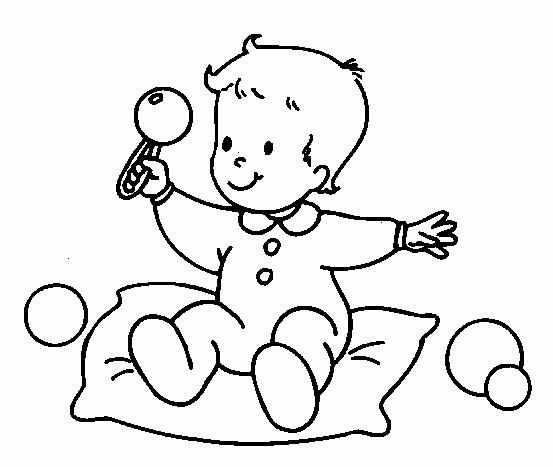 RENNESDIMANCHE  22 MARS 2015DE 8H30 A 15H00HALLE MARTENOT(Place des Lices)  informations et réservation au  02.99.51.99.71 ou 06.28.78.75.20jumeauxetplus35@aliceadsl.frOrganisée par l'association Jumeaux et Plus 35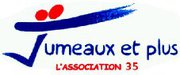 ENTREE GRATUITE                                                  Ne pas jeter sur la voie publique                          Imprimé par nos soins              